Company presentationCompany Profile“Geoing Group” d.o.o. has been successfully working on different exploration projects since 2003. “Geoing Group” d.o.o. offers a comprehensive service including interpretation of the results, reporting and presentation, projects analysis and recommendation for the future studies in the area of:Geology (engineering geology, hydrogeology and geophysics);Mining;Construction (civil engineering)EcologyDrilling servicesCompany disposes with the equipment’s and instruments for practicing research on the terrain surface, in the wells, mining spaces and also on the localities of architecture structures.Our company practices researching from the regional level to detail working in the aim to:Finding trestle of metallic and nonmetallic mineral raw materials;Solving structural-geological problems;Solving hydrogeological problems in the field of water supplying etc.;Marking out conditions, ways of foundation and sanitation of structures.Geoing Group d.o.o. has developed high levels of standardization as follows:ISO Standard 14001:2015 (ENVIROMENTAL MANAGEMENT SYSTEM) ISO Standard 9001:2015 (QUALITY MANAGEMENT SYSTEM)OHSAS 18001 (STANDARD FOR OCCUPATIONAL HEALTH AND SAFETY MANAGEMENT SYSTEMS)Some of the companies that we worked with successfully:RTB BORFACULTY OF MINING AND GEOLOGY , BelgradeELECTRIC POWER INDUSTRY of SRPSKA, SERBIA AND MACEDONIASWISS HUMANITERIAN ORGANIZATION FOR HELPING DIZASTERS (SDR)DMT, Essen Germany Dam 3A at Veliki Krivelj tailing pondHiSeis, AustraliaNeves Corvo, Portugal and Republic of IrelandIGC, Canada Ultra-Balkans, Serbia (Ultra Lithium, Canada)Rakita exploration, Serbia Kruna Drill, SkopjeAkita University, JapanTurkish Embassy in BelgradeCapital drilling Tilva, SerbiaSisecam Soda Lukavac, Bosnia and HerzegovinaWe have 7 (seven) graduate engineers, over 20 drillers as full-time employees.We also engage PhD, M.S. and graduate engineers of geology as part-time employees. Above-mentioned personal structure assure very successful solving geological, hydrogeological, engineering geological, etc. problems.During the processing of field and laboratory research activities are used by software packages AutoCAD, Corel DRAW, Surfer, Grapher, Well Vision, Geo slope 5, in order to achieve the highest level of technical processing.DRILLING servicesDrilling MethodsSurface Wireline Core DrillingUnderground Wireline Core DrillingReverse Circulation DrillingMultipurpose DrillingDirectional DrillingEnvironmental & Geotechnical DrillingR.A.B. (Rotary Air Blast) DrillingWater Well DrillingDrilling SystemsWireline Core SizesTri-Cone SizesHammer SizesSurvey / Down the hole equipmentLeica systemDeviflex non-magnetic surveying systemCore OrientationAuslog borehole logging tools (standard operation)Drilling is performed with the following rigsOur rigs are a flexible and can undertake different drilling tasks.Our rigs are a flexible and can undertake different drilling tasks.take 5 – personal risk assessment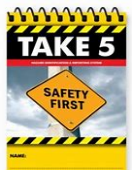 GEOING GROUP adopts the TAKE 5 personal risk assessment program and begins each shift with a "Take 5 for Safety" meeting. The schedule and scope of work anticipated for the day is carefully outlined, hazards inherent to these activities are itemized and discussed. The five steps listed below is the daily topic for the meetings, each step is discussed thoroughly to ensure everybody has a safe and productive shift.Step 1 - Think through the taskThe first step to identifying and controlling the risk we face in a task is to think through all the steps in your task.Step 2 - Look for the ExposureThe second step is to look for the risk, think about all the steps and ask yourself “What If”.Step 3 - Assess the riskWhat is the likelihood of a problem? What are the consequences of a problem?Step 4 - Remove the riskEliminate it, Substitute it, Apply safety Controls, Apply Engineering Solutions, Protect people, environment, equipment.Step 5 - Do the job safely.Monitor your plan for effectiveness, watch for changing conditions if things change go back to step one and start the process over.EnvironmentGEOING GROUP is committed to:Protection of the environment.Complying with environmental regulations and to respect archeological and cultural sites.Maintaining equipment, premises and drill sites in environmentally sound condition.Ensuring that acceptable and industry standards are practiced by all employees.In fulfilling our commitment to protect the environment, we promote:Assessment of the effect of work on the environment and integrate protective measures into the planning process to prevent or minimize the impact on natural resources.Preservation of environmental integrity by complying with applicable Acts and Regulations.Application of technologically advanced environmental protection methods.Restoration of drill and camp locations to acceptable environmental conditions on termination of project5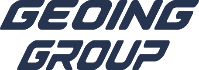 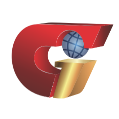 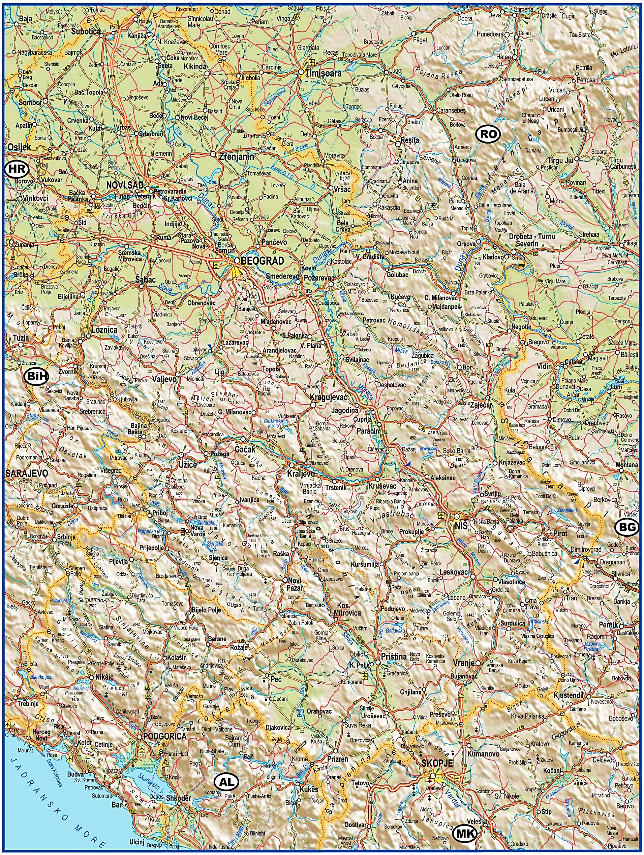 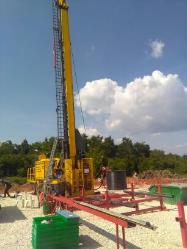 CHRISTENSEN CT-20CManufacturer: 	Atlas CopcoSerial #:	TMG17SEDO131Year of production#:	2017Drilling mode:	wirelineDepth Capacity:NQ / 75,7 mm : 	2450 mHQ / 96,0 mm : 	1600 mPQ / 112,6 mm : 	1055 m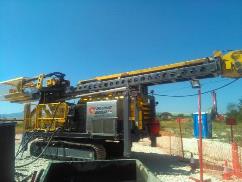 CHRISTENSEN CT-20CManufacturer: 	Atlas CopcoSerial #:	TMG16SEDO337Year of production#:	2016Drilling mode:	wirelineDepth Capacity:NQ / 75,7 mm : 	2450 mHQ / 96,0 mm : 	1600 mPQ / 112,6 mm : 	1055 m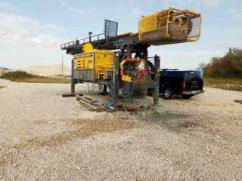 CHRISTENSEN CT-20Manufacturer: 	Atlas CopcoSerial #:	TMG16SEDO219Year of production#:	2016Drilling mode:	wirelineDepth Capacity:NQ / 75,7 mm : 	2450 mHQ / 96,0 mm : 	1600 mPQ / 112,6 mm : 	1055 m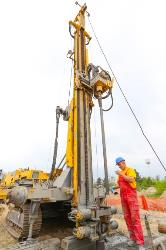 MUSTANG 13F1 HDManufacturer: 	Atlas CopcoSerial #:	8993067026Year of production#:	2013Drilling mode:	wireline, conventional, DTH drillingDepth Capacity:NQ / 75,7 mm : 	1600 mHQ / 96,0 mm : 	1200 mPQ / 112,6 mm : 	850 m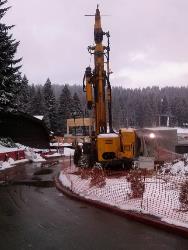 MUSTANG 13F1Manufacturer: 	Atlas CopcoSerial #:	8993067034Year of production#:	2013Drilling mode:	wireline, conventional, DTH drillingDepth Capacity:NQ / 75,7 mm : 	1200 mHQ / 96,0 mm : 	800 mPQ / 112,6 mm : 	600 m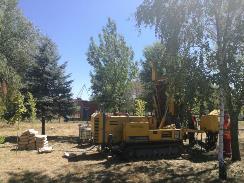 MUSTANG 4F1Manufacturer: 	Atlas CopcoSerial #:	OR.09.6990060233.510Year of production#:	2007.Drilling mode:	wireline, conventional, DTH drillingDepth Capacity:75,7 mm to 150 mm,  	up to 250 m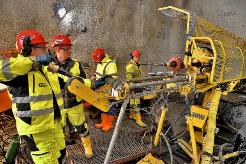 DIAMEC PHC 6Manufacturer: 	EPIROCSerial #:	TMD 18SED0532Year of production#:	2018.Drilling mode:	wirelineDepth Capacity:        vertical up/downAO    / 48 mm               985/1445 mBO     / 60 mm               600/1065 mNO  / 75,6 mm :               340/715 mHO   / 96,1 mm :               155/335 m	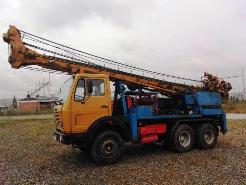 B2A-NR30Manufacturer: 	WIRTHSerial #:	71.794.00-99Year of production#:	1984.Drilling mode:	RCOff road vehicle, Toyota Hilux 4WD Double cab3Off road vehicle, Nissan Navarra 4WD Double cab2Off road vehicle, Dacia Duster 4WD1Fap-Mercedes 7 t1Mercedes Sprinter 1t1Mercedes (water tank ) – 8 m31TAM 5000 (water tank) – 3 m31